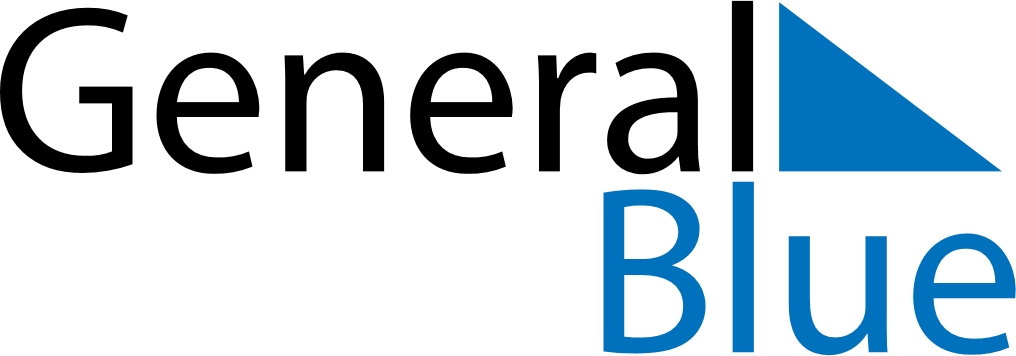 Portugal 2018 HolidaysPortugal 2018 HolidaysDATENAME OF HOLIDAYJanuary 1, 2018MondayNew Year’s DayFebruary 13, 2018TuesdayShrove TuesdayMarch 30, 2018FridayGood FridayApril 1, 2018SundayEaster SundayApril 25, 2018WednesdayLiberty DayMay 1, 2018TuesdayLabour DayMay 6, 2018SundayMother’s DayMay 31, 2018ThursdayCorpus ChristiJune 10, 2018SundayPortugal DayAugust 15, 2018WednesdayAssumptionOctober 5, 2018FridayImplantação da RepúblicaNovember 1, 2018ThursdayAll Saints’ DayDecember 1, 2018SaturdayRestauração da IndependênciaDecember 8, 2018SaturdayImmaculate ConceptionDecember 24, 2018MondayChristmas EveDecember 25, 2018TuesdayChristmas DayDecember 31, 2018MondayNew Year’s Eve